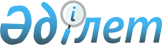 О некоторых вопросах республиканского государственного казенного предприятия "Иссыкский государственный дендрологический парк" Комитета науки Министерства образования и науки Республики КазахстанПостановление Правительства Республики Казахстан от 4 апреля 2018 года № 161.
      В соответствии с подпунктом 4) статьи 11 Закона Республики Казахстан от 1 марта 2011 года "О государственном имуществе" Правительство Республики Казахстан ПОСТАНОВЛЯЕТ: 
      1. Переименовать республиканское государственное казенное предприятие "Иссыкский государственный дендрологический парк" Комитета науки Министерства образования и науки Республики Казахстан в республиканское государственное казенное предприятие "Иссыкский государственный дендрологический парк" Комитета лесного хозяйства и животного мира Министерства сельского хозяйства Республики Казахстан (далее – дендропарк).
      2. Определить Комитет лесного хозяйства и животного мира Министерства сельского хозяйства Республики Казахстан уполномоченным органом по руководству соответствующей отраслью (сферой) государственного управления в отношении дендропарка.
      3. Комитету лесного хозяйства и животного мира Министерства сельского хозяйства Республики Казахстан обеспечить:
      1) внесение на утверждение в Комитет государственного имущества и приватизации Министерства финансов Республики Казахстан изменений в устав дендропарка;
      2) государственную перерегистрацию дендропарка в органах юстиции;
      3) принятие иных мер, вытекающих из настоящего постановления.
      4. Утвердить прилагаемые изменения и дополнение, которые вносятся в некоторые решения Правительства Республики Казахстан.
      5. Настоящее постановление вводится в действие со дня его подписания. Изменения и дополнение, которые вносятся в некоторые решения Правительства Республики Казахстан
      1. Утратил силу постановлением Правительства РК от 19.08.2022 № 581.
      2. В постановлении Правительства Республики Казахстан от 6 апреля 2005 года № 310 "Некоторые вопросы Министерства сельского хозяйства Республики Казахстан" (САПП Республики Казахстан, 2005 г., № 14, ст. 168):
      в Положении о Министерстве сельского хозяйства Республики Казахстан, утвержденном указанным постановлением:
      в перечне организаций, находящихся в ведении Министерства сельского хозяйства Республики Казахстан и его ведомств:
      раздел "1. Республиканские государственные предприятия":
      дополнить строкой, порядковый номер 24, следующего содержания:
      "24. Республиканское государственное казенное предприятие "Иссыкский государственный дендрологический парк" Комитета лесного хозяйства и животного мира Министерства сельского хозяйства Республики Казахстан".
      3. В постановлении Правительства Республики Казахстан от 21 июля 2006 года № 700 "Некоторые вопросы Министерства образования и науки Республики Казахстан" (САПП Республики Казахстан, 2006 г., № 27, ст. 290):
      в перечне организаций, находящихся в ведении Комитета науки Министерства образования и науки Республики Казахстан, утвержденном указанным постановлением:
      в разделе "1. Республиканские государственные предприятия":
      строку, порядковый номер 16-21, исключить.
      4. В постановлении Правительства Республики Казахстан от 26 сентября 2017 года № 593 "Об утверждении перечня особо охраняемых природных территорий республиканского значения" (САПП Республики Казахстан, 2017 г., № 42-43, ст. 290):
      в перечне особо охраняемых природных территорий республиканского значения, утвержденном указанным постановлением:
      в разделе "Алматинская область" строку, порядковый номер 35, изложить в следующей редакции:
      "
      ".
					© 2012. РГП на ПХВ «Институт законодательства и правовой информации Республики Казахстан» Министерства юстиции Республики Казахстан
				
      Премьер-МинистрРеспублики Казахстан 

Б. Сагинтаев
Утверждены
постановлением Правительства
Республики Казахстан
от 4 апреля 2018 года № 161
35
Иссыкский государственный дендрологический парк
365,43
Енбекшиказахский район, поселок Актогай
Комитет лесного хозяйства и животного мира Министерства сельского хозяйства Республики Казахстан